Wiosna w ogrodzie 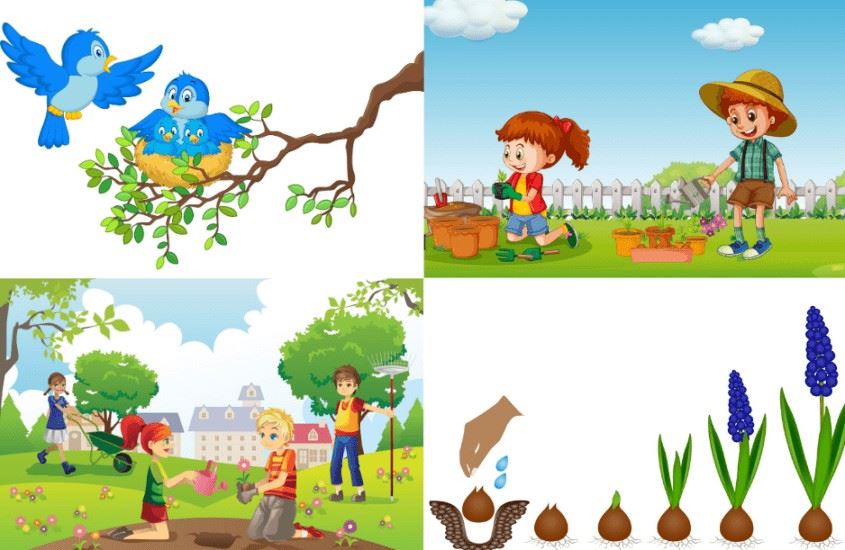 Zadanie 1Udziel odpowiedzi ustnieCzy ilustracja przedstawia porę roku wiosnę ?Po czym poznajesz, że jest to pora roku wiosna ?Powiedz co przedstawia pierwszy i czwarty  rysunek ? Jakie znasz narzędzia ogrodnicze ?Jakie znasz ptaki wiosenne ?Zadanie 2Narysuj  obecną porę  roku - wiosnę w ogrodzie 